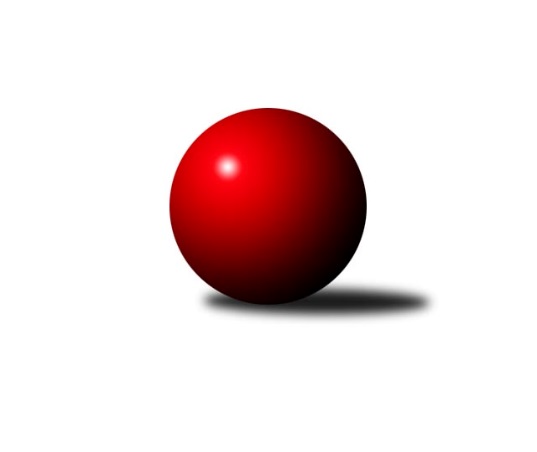 Č.16Ročník 2023/2024	16.10.2023Nejlepšího výkonu v tomto kole: 652 dosáhlo družstvo: KOM 2MAKL 3T 2023/2024Výsledky 16. kolaSouhrnný přehled výsledků:ŠIBALKY	- MAT a PAT	6:2	616:594		16.10.VOS	- SUCHOŠI	8:0	608:528		16.10.HASIČKY	- OFFICÍŘI	2:6	630:639		16.10.EIM KOVÁCI	- KOM 2	2:6	635:652		16.10.DECATHLON	- JEŠTĚRKY	8:0	642:557		16.10.D*O*J*L	- BABČI	8:0	588:539		16.10.Tabulka družstev:	1.	DECATHLON	16	11	1	4	96 : 32 	 	 676	23	2.	MAT a PAT	16	10	3	3	86 : 42 	 	 673	23	3.	OFFICÍŘI	16	11	1	4	85 : 43 	 	 648	23	4.	VOS	16	10	2	4	82 : 46 	 	 634	22	5.	KOM 2	16	10	0	6	70 : 58 	 	 630	20	6.	EIM KOVÁCI	16	8	2	6	73 : 55 	 	 633	18	7.	D*O*J*L	16	8	2	6	66 : 62 	 	 622	18	8.	HASIČKY	16	6	2	8	58 : 70 	 	 607	14	9.	ŠIBALKY	16	5	3	8	58 : 70 	 	 599	13	10.	JEŠTĚRKY	16	4	0	12	42 : 86 	 	 570	8	11.	SUCHOŠI	16	3	1	12	32 : 96 	 	 581	7	12.	BABČI	16	1	1	14	20 : 108 	 	 547	3Podrobné výsledky kola:	 ŠIBALKY	616	6:2	594	MAT a PAT	Kateřina Šimáková	 	 92 	 121 		213 	 2:0 	 190 	 	80 	 110		Libor Vašík	Renata Tvrdcová	 	 113 	 105 		218 	 2:0 	 209 	 	97 	 112		Marek Pospíšil	Ivana Halabicová	 	 77 	 108 		185 	 0:2 	 195 	 	85 	 110		Zdeněk  Čermákrozhodčí: Nejlepší výkon utkání: 218 - Renata Tvrdcová	 VOS	608	8:0	528	SUCHOŠI	František Vrobel	 	 91 	 96 		187 	 2:0 	 183 	 	85 	 98		Vratislava Šándorová	Michal Schreib	 	 109 	 105 		214 	 2:0 	 209 	 	88 	 121		Lukáš Suchánek	Ladislav Slovák	 	 114 	 93 		207 	 2:0 	 136 	 	73 	 63		Tomáš  Suchánek rozhodčí: Nejlepší výkon utkání: 214 - Michal Schreib	 HASIČKY	630	2:6	639	OFFICÍŘI	Alena Dokoupilová	 	 97 	 103 		200 	 0:2 	 231 	 	115 	 116		Kateřina Jagošová	Jana Ptáčková	 	 99 	 108 		207 	 0:2 	 224 	 	115 	 109		Augustin Buček	Monika Bálková	 	 108 	 115 		223 	 2:0 	 184 	 	89 	 95		Lucie Svobodovározhodčí: Nejlepší výkon utkání: 231 - Kateřina Jagošová	 EIM KOVÁCI	635	2:6	652	KOM 2	Ladislav Vykoukal	 	 94 	 95 		189 	 0:2 	 208 	 	123 	 85		Jakub Ondrák	Sergei Popovič	 	 106 	 114 		220 	 2:0 	 196 	 	103 	 93		Petr Šanovec	Tomáš Vavřička	 	 131 	 95 		226 	 0:2 	 248 	 	130 	 118		Miroslav Šustrrozhodčí: Nejlepší výkon utkání: 248 - Miroslav Šustr	 DECATHLON	642	8:0	557	JEŠTĚRKY	Jakub Soviš	 	 108 	 108 		216 	 2:0 	 215 	 	107 	 108		Ludmila Krhovská	Josef Vosyka	 	 107 	 105 		212 	 2:0 	 181 	 	96 	 85		Marta Cicková	Libuše Konštacká	 	 101 	 113 		214 	 2:0 	 161 	 	78 	 83		Milan Chalcařrozhodčí: Nejlepší výkon utkání: 216 - Jakub Soviš	 D*O*J*L	588	8:0	539	BABČI	Lubomír Křenek	 	 110 	 107 		217 	 2:0 	 190 	 	103 	 87		Barbora Rydzyková	Jan Křenek	 	 67 	 77 		144 	 2:0 	 143 	 	73 	 70		Božena Dokládalová	Jarmila Křenková	 	 124 	 103 		227 	 2:0 	 206 	 	98 	 108		Nataša Skoupilovározhodčí: Nejlepší výkon utkání: 227 - Jarmila KřenkováPořadí jednotlivců:	jméno hráče	družstvo	celkem	plné	dorážka	chyby	poměr kuž.	Maximum	1.	Petr Bulava 	MAT a PAT	251.53	173.5	78.0	5.9	1/1	(271)	2.	Ivo Soviš 	DECATHLON	241.50	173.3	68.2	6.7	1/1	(264)	3.	Renata Tvrdcová 	ŠIBALKY	231.57	164.3	67.3	7.0	1/1	(271)	4.	Josef Vosyka 	DECATHLON	231.43	165.3	66.1	8.9	1/1	(257)	5.	Augustin Buček 	OFFICÍŘI	226.43	162.2	64.2	7.7	1/1	(248)	6.	Miroslav Šustr 	KOM 2	226.15	163.5	62.6	9.1	1/1	(258)	7.	Kateřina Jagošová 	OFFICÍŘI	225.00	159.4	65.6	8.4	1/1	(243)	8.	Libuše Konštacká 	DECATHLON	222.83	159.0	63.8	9.6	1/1	(242)	9.	Milan Mlček 	EIM KOVÁCI	221.00	161.3	59.7	9.9	1/1	(267)	10.	Michal Schreib 	VOS	218.86	158.6	60.2	9.8	1/1	(252)	11.	Tomáš Vavřička 	EIM KOVÁCI	218.60	162.8	55.8	10.0	1/1	(256)	12.	Edvin Gartner 	JEŠTĚRKY	218.50	151.3	67.3	10.0	1/1	(238)	13.	Jarmila Křenková 	D*O*J*L	217.60	155.1	62.5	9.7	1/1	(257)	14.	Martin Ondra 	VOS	217.57	156.9	60.7	13.9	1/1	(259)	15.	Dana Doleželová 	D*O*J*L	216.00	162.8	53.2	10.5	1/1	(246)	16.	Pavel Vraspír 	DECATHLON	213.63	156.1	57.5	10.6	1/1	(261)	17.	Jakub Ondrák 	KOM 2	213.42	155.7	57.8	10.1	1/1	(261)	18.	František Vrobel 	VOS	213.00	156.9	56.1	8.9	1/1	(240)	19.	Libor Vašík 	MAT a PAT	213.00	157.8	55.2	9.5	1/1	(253)	20.	Petr Furiš 	ŠIBALKY	213.00	163.5	49.5	7.5	1/1	(215)	21.	Zdeněk Tkadleček 	MAT a PAT	212.55	150.5	62.0	10.0	1/1	(235)	22.	Marek Pospíšil 	MAT a PAT	211.88	153.3	58.6	8.0	1/1	(231)	23.	Monika Bálková 	HASIČKY	211.81	155.4	56.4	9.3	1/1	(236)	24.	Jakub Soviš 	DECATHLON	211.33	143.0	68.3	9.3	1/1	(216)	25.	Jaroslav Soldán 	OFFICÍŘI	209.30	155.6	53.7	11.9	1/1	(229)	26.	Jana Ptáčková 	HASIČKY	207.25	155.8	51.5	11.4	1/1	(242)	27.	Petra Černohorská 	BABČI	206.75	149.0	57.8	9.0	1/1	(241)	28.	Petr Šanovec 	KOM 2	205.50	148.4	57.1	12.0	1/1	(245)	29.	Sergei Popovič 	EIM KOVÁCI	205.00	151.1	53.9	9.4	1/1	(234)	30.	Lukáš Suchánek 	SUCHOŠI	204.25	148.3	56.0	12.3	1/1	(263)	31.	Simona Bálková 	HASIČKY	204.00	134.0	70.0	8.0	1/1	(204)	32.	Oldřich Vaníček 	D*O*J*L	202.57	147.7	54.9	11.6	1/1	(222)	33.	Lucie Svobodová 	OFFICÍŘI	202.08	147.3	54.8	9.8	1/1	(217)	34.	Kateřina Šimáková 	ŠIBALKY	200.63	144.9	55.8	11.0	1/1	(248)	35.	Nataša Skoupilová 	BABČI	199.33	147.3	52.1	11.9	1/1	(235)	36.	Ladislav Vykoukal 	EIM KOVÁCI	199.08	147.8	51.3	12.2	1/1	(227)	37.	Dagmar Suchánková 	SUCHOŠI	198.93	149.3	49.6	12.3	1/1	(226)	38.	Ladislav Slovák 	VOS	198.46	146.2	52.2	10.8	1/1	(221)	39.	Ludmila Krhovská 	JEŠTĚRKY	197.88	142.5	55.4	10.9	1/1	(219)	40.	Lubomír Křenek 	D*O*J*L	195.45	141.1	54.4	8.9	1/1	(220)	41.	Zdeněk  Čermák 	MAT a PAT	195.00	146.0	49.0	17.0	1/1	(195)	42.	Marta Cicková 	JEŠTĚRKY	194.36	146.1	48.2	11.4	1/1	(229)	43.	Antonín Kadlec 	KOM 2	188.75	135.8	53.0	12.3	1/1	(226)	44.	Barbora Rydzyková 	BABČI	187.69	140.9	46.8	14.2	1/1	(219)	45.	Stanislav Krykorka 	D*O*J*L	187.00	125.0	62.0	9.0	1/1	(187)	46.	Miroslava Síbrová 	JEŠTĚRKY	186.88	136.9	50.0	11.4	1/1	(212)	47.	Alena Dokoupilová 	HASIČKY	186.33	137.7	48.7	13.7	1/1	(251)	48.	Jiří Ondrák 	KOM 2	185.00	128.0	57.0	9.0	1/1	(185)	49.	Radek Batoušek 	ŠIBALKY	182.00	140.0	42.0	14.0	1/1	(182)	50.	Vratislava Šándorová 	SUCHOŠI	181.88	130.1	51.8	12.9	1/1	(217)	51.	Milan Chalcař 	JEŠTĚRKY	173.80	129.4	44.4	17.8	1/1	(211)	52.	Ivana Halabicová 	ŠIBALKY	168.20	124.3	43.9	15.9	1/1	(195)	53.	Lenka Kastnerová 	BABČI	163.00	125.5	37.5	21.0	1/1	(164)	54.	Božena Dokládalová 	BABČI	151.92	108.5	43.4	17.2	1/1	(178)	55.	Jan Křenek 	D*O*J*L	144.00	106.0	38.0	21.0	1/1	(144)	56.	Lenka Vavřičková 	DECATHLON	138.00	94.0	44.0	16.0	1/1	(138)	57.	Tomáš  Suchánek  	SUCHOŠI	136.00	105.0	31.0	24.0	1/1	(136)Sportovně technické informace:Starty náhradníků:registrační číslo	jméno a příjmení 	datum startu 	družstvo	číslo startu
Hráči dopsaní na soupisku:registrační číslo	jméno a příjmení 	datum startu 	družstvo	Program dalšího kola:17. kolo26.10.2023	čt	16:00	MAT a PAT - D*O*J*L	26.10.2023	čt	16:00	KOM 2 - BABČI	26.10.2023	čt	17:30	OFFICÍŘI - DECATHLON	26.10.2023	čt	17:30	SUCHOŠI - JEŠTĚRKY	26.10.2023	čt	19:00	VOS - EIM KOVÁCI	26.10.2023	čt	19:00	ŠIBALKY - HASIČKY	Nejlepší šestka kola - absolutněNejlepší šestka kola - absolutněNejlepší šestka kola - absolutněNejlepší šestka kola - absolutněNejlepší šestka kola - dle průměru kuželenNejlepší šestka kola - dle průměru kuželenNejlepší šestka kola - dle průměru kuželenNejlepší šestka kola - dle průměru kuželenNejlepší šestka kola - dle průměru kuželenPočetJménoNázev týmuVýkonPočetJménoNázev týmuPrůměr (%)Výkon6xMiroslav ŠustrKOM 22486xMiroslav ŠustrKOM 2120.162483xKateřina JagošováOFFICÍŘI2313xKateřina JagošováOFFICÍŘI111.932313xJarmila Křenková*2273xJarmila Křenková*109.992273xTomáš VavřičkaEIM2263xTomáš VavřičkaEIM109.52268xAugustin BučekOFFICÍŘI2248xAugustin BučekOFFICÍŘI108.532243xMonika BálkováHASIČKY2233xMonika BálkováHASIČKY108.05223